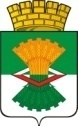 ДУМА МАХНЁВСКОГО МУНИЦИПАЛЬНОГО ОБРАЗОВАНИЯ четвертого  созываРЕШЕНИЕот   22 декабря  2022                    п.г.т. Махнёво                              № 209 О внесении изменений в решение Думы Махнёвского муниципального образования от 5.11.2015  № 23 «Об утверждении Порядка принятия решений об условиях приватизации имущества Махнёвского муниципального образования»В соответствии с   Федеральным законом от 21.12.2001 года № 178-ФЗ «О приватизации государственного и муниципального имущества»,  учитывая протест Алапаевского городского прокурора от 15.12.2022  № 02-06/2022 , Дума  Махнёвского муниципального образованияРЕШИЛА: 1. Внести изменения в решение Думы Махнёвского муниципального образования от 5.11.2015  № 23 «Об утверждении Порядка принятия решений об условиях приватизации имущества Махнёвского муниципального образования»   следующего  содержания:1.1    пункт 2.2. изложить в следующей редакции:       «2.2.     Структуру, содержание, порядок, требования и сроки разработки прогнозных планов (программ) приватизации   муниципального имущества (далее - программы приватизации) в плановом периоде устанавливаются в соответствии с    Постановлением Правительства Российской Федерации от 26.12.2005 № 806  «Правила разработки прогнозных планов (программ) приватизации государственного и муниципального имущества     и внесении изменений в правила подготовки и принятия решений  об условиях приватизации федерального имущества.»;        1.2  пункт 2.3. признать утратившим силу;      1.3  пункт 2.7 изложить в следующей редакции:«2.7. Прогнозный план (программа) приватизации   муниципального имущества,    решения об условиях приватизации  муниципального имущества, информационные сообщения о продаже   муниципального имущества и об итогах его продажи,  отчеты о результатах приватизации   муниципального имущества подлежат размещению на официальном  сайте Российской Федерации в сети «Интернет» для размещения информации о проведении торгов, определенный Правительством Российской Федерации.Информация о приватизации государственного и муниципального имущества, указанная в настоящем пункте, дополнительно размещается на официальном  сайте  Махнёвского муниципального образования  в сети "Интернет".»;       1.4 в абзаце первом в пункта 4.4  слова «на сайтах в сети «Интернет» заменить словами  «на официальном сайте Российской Федерации в сети «Интернет» для размещения  информации  о проведении торгов, определенный Правительством Российской Федерации».             2.    Настоящее Решение вступает в силу со дня его опубликования в газете «Алапаевская искра».         3. Настоящее Решение направить для опубликования в газету «Алапаевская искра» и разместить на сайте Махнёвского муниципального образования в сети «Интернет».4. Контроль   исполнения настоящего Решения возложить 
на постоянную комиссию по нормативно-правовым вопросам и местному самоуправлению Думы Махнёвского муниципального образования (А.Д. Топорков). Председатель Думы муниципального образования                                                           С.Г. АлышовГлава муниципального образования                                               А.С. Корелин